“But thanks be to God, which giveth us the victory!”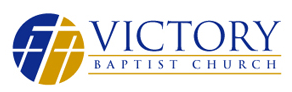 Sunday, November 8, 2020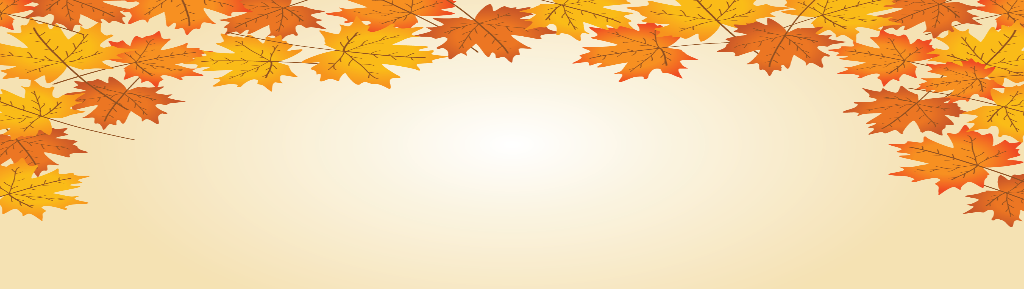 Today’s HymnsOnly Trust Him #277Amazing Grace #244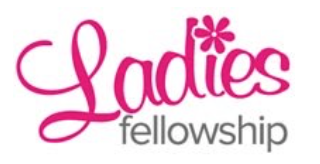 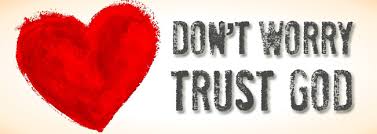 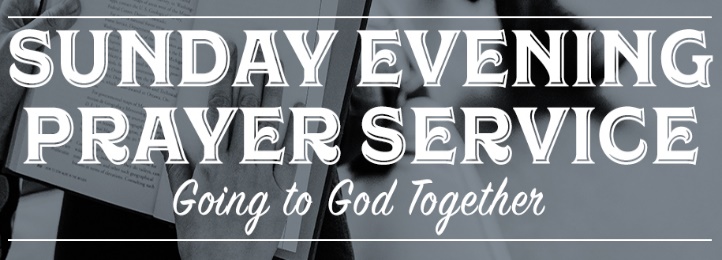 Sunday Evenings 5:00 PM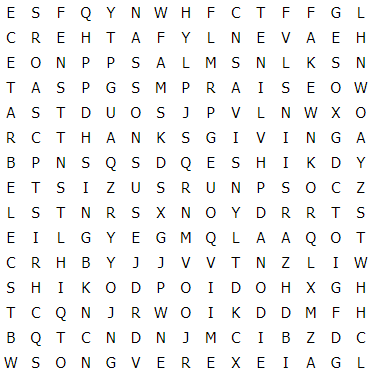 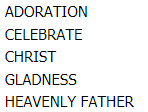 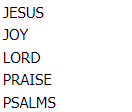 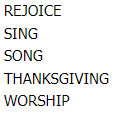 Sunday Morning Church Service                      Sunday Evening Prayer Meeting                TIME: 10:30 – 11:45 AM                                             TIME: 5:00 – 6:00 PMWednesday Bible StudyTIME: 7:00 – 8:15 PMLocation150 E. Columbus Street, Lithopolis, Ohio 43136